Сумська міська радаVІIІ СКЛИКАННЯ IV СЕСІЯРІШЕННЯвід 24 лютого 2021 року № 359-МРм. СумиРозглянувши звернення громадян, відповідно до статей 12, 40, 79-1, 118, 121, 122 Земельного кодексу України, статті 50 Закону України «Про землеустрій», частини третьої статті 15 Закону України «Про доступ до публічної інформації», враховуючи протокол засідання постійної комісії з питань архітектури, містобудування, регулювання земельних відносин, природокористування та екології Сумської міської ради від 04.01.2021 № 2, керуючись пунктом 34 частини першої статті 26 Закону України «Про місцеве самоврядування в Україні», Сумська міська рада ВИРІШИЛА:Відмовити Руденку Максиму Олександровичу в наданні дозволу на розроблення проекту землеустрою щодо відведення земельної ділянки у власність за адресою: м. Суми, вул. Героїв Крут, в районі електропідстанції «Чеховська», орієнтовною площею 0,0045 га, для будівництва індивідуальних гаражів у зв’язку з поданням пакету документів в неповному обсязі, а саме: відсутністю погодження землекористувача, необхідність якого передбачена частиною шостою статті 118 Земельного кодексу України у разі вилучення земельної ділянки, що перебуває у користуванні інших осіб (зазначена земельна ділянка знаходиться на території земельної ділянки, яка відповідно до державного акту на право постійного користування землею серія СМ 0035 перебуває у постійному користування автогаражного кооперативу «Зарічний»).Сумський міський голова                                                                            О.М. ЛисенкоВиконавець: Клименко Ю.М.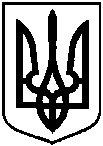 Про відмову Руденку Максиму Олександровичу в наданні дозволу на розроблення проекту землеустрою щодо відведення земельної ділянки у власність за адресою: м. Суми,                      вул. Героїв Крут, в районі електропідстанції «Чеховська», орієнтовною площею 0,0045 га